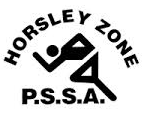 Horsley Zone 11’s Rugby League Team 2016Coach: Ms McLeanSchool: Fairfield HeightsThe SSW Carnival is to be held at Smith Park, East Hillson Thursday 28th April.SchoolStudentFairfield HeightsDimitrius T, Javahn K, Angel RCabramatta WestZaidas MWilliam StimsonChris B, Amir AGPKLance T, Ezra L, James RSmithfieldSamson NHarrington StTimothy WSmithfield WestHansi, Levy A, Pfieffer FFairfield WestWill MCanley HeightsLJ F, Tinirau T